Hoạt động: KPKH – Khám phá 5 giác quanGiác quan đóng vai trò quan trọng không thể thiếu trong cuộc sống. Nó là cầu nối gắn kết chúng ta với môi trường. Đó là những kênh duy nhất tiếp nhận những thông tin bên ngoài truyền đến bộ não. Các giác quan của con người gồm thị giác, thính giác, khứu giác, vị giác và xúc giác đóng vai trò rất quan trọng trong việc tương tác với môi trường xung quanh. Thị giác giúp chúng ta nhìn thấy, phân biệt và hiểu được mọi thứ xung quanh chúng ta, từ hình dáng đến màu sắc và ánh sáng. Thính giác cho phép chúng ta nghe âm thanh, đóng vai trò quan trọng trong giao tiếp và cảnh báo chúng ta về nguy hiểm. Khứu giác giúp chúng ta nhận biết hương vị và mùi hôi của các chất, từ thực phẩm đến thuốc lá và phân. Vị giác giúp chúng ta cảm nhận được hương vị của các loại thức ăn và thức uống. Xúc giác cho phép chúng ta nhận biết cảm giác và áp suất của vật liệu, từ mượt mà đến lõm chỗ hay cứng vững.
Tất cả các giác quan này kết hợp với nhau để cho chúng ta một trải nghiệm tương tác toàn diện với thế giới xung quanh chúng ta, giúp chúng ta con người hiểu rõ hơn sự tồn tại của mình trên trái đất.Chính vì các giác quan rất quan trọng mà giờ học hôm nay cô và trò lớp MGN B3 đã cùng nhau tìm hiểu về 5 giác quan.Một số hình ảnh của các bé MGN B3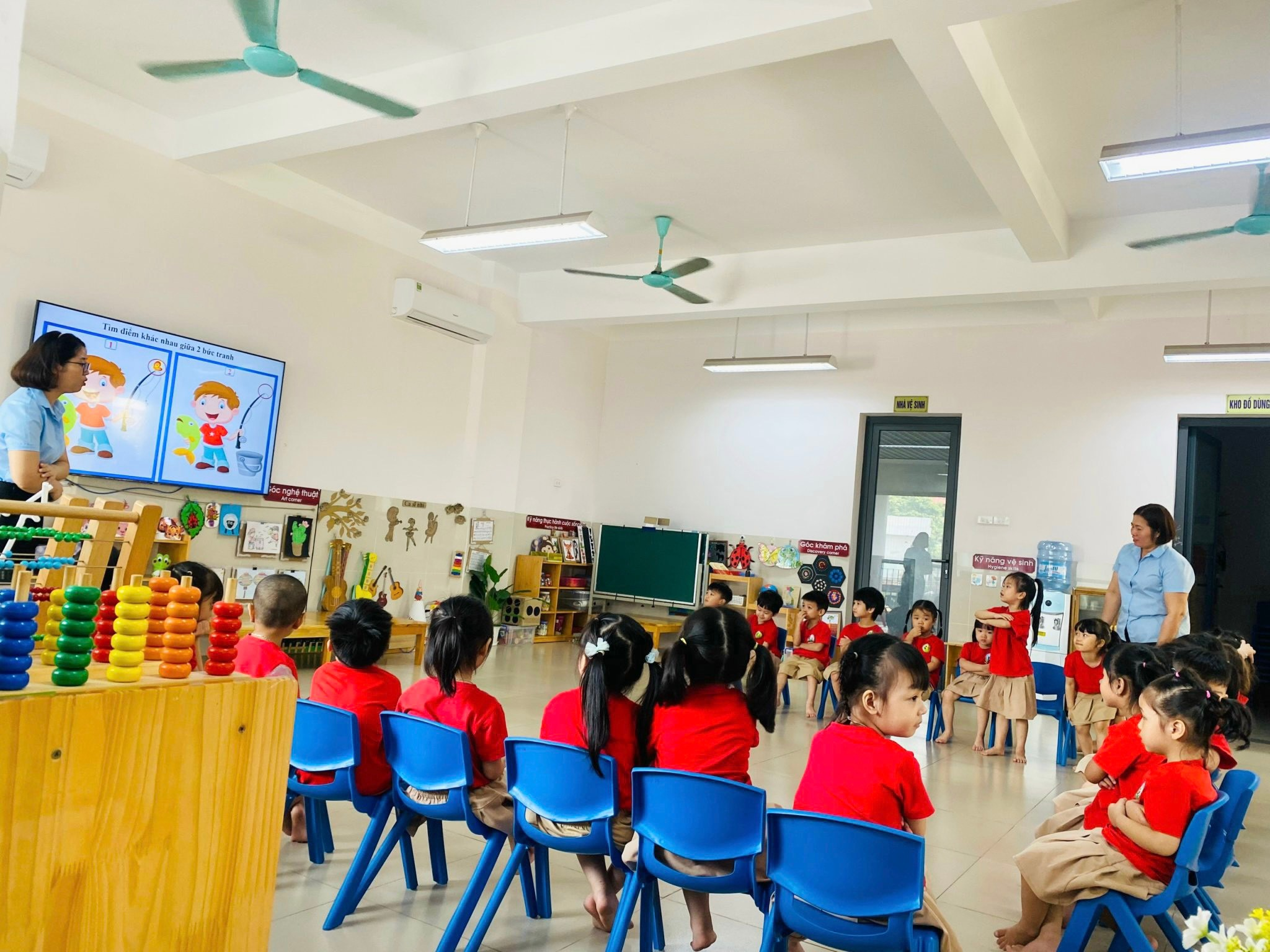 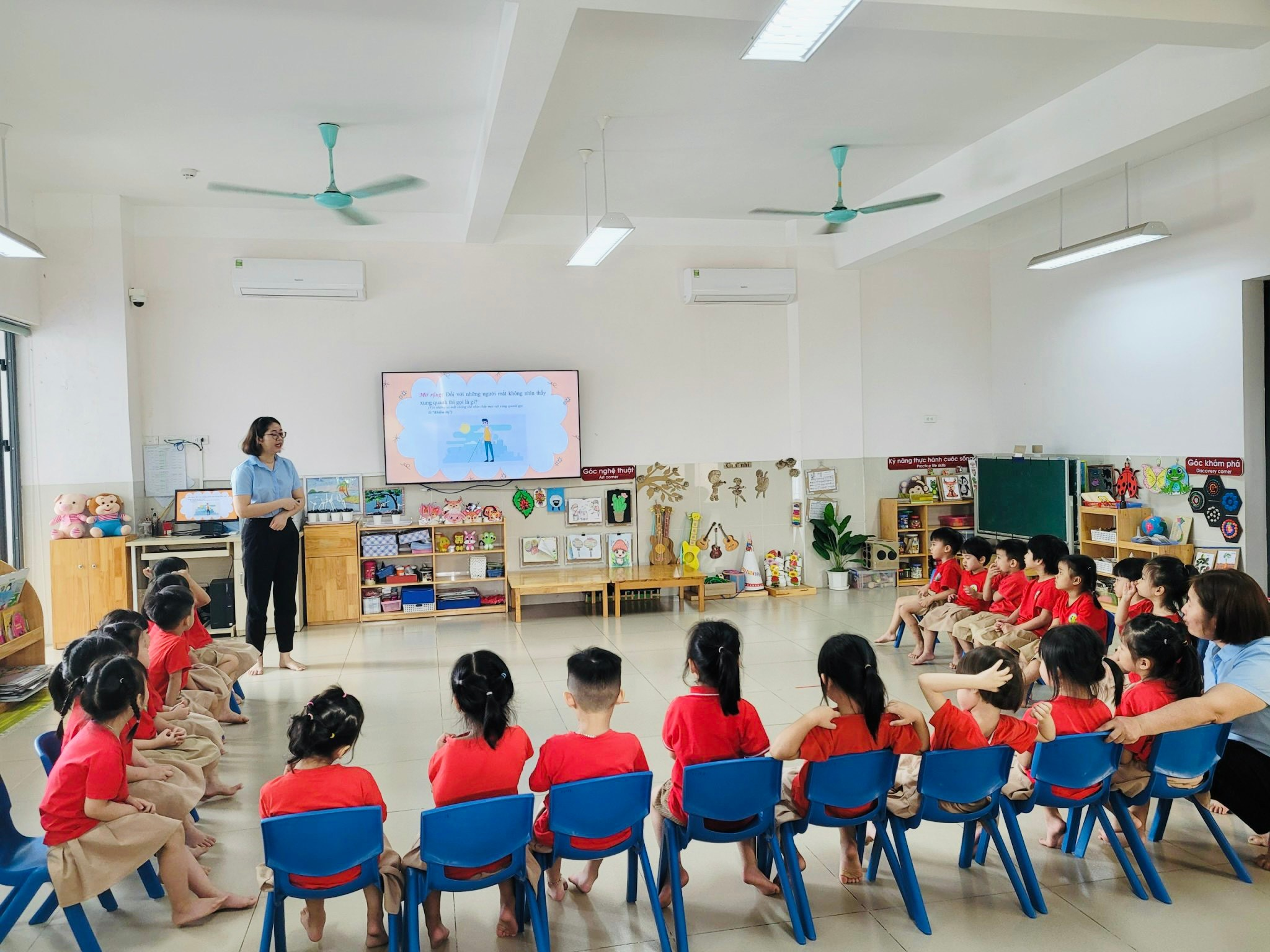 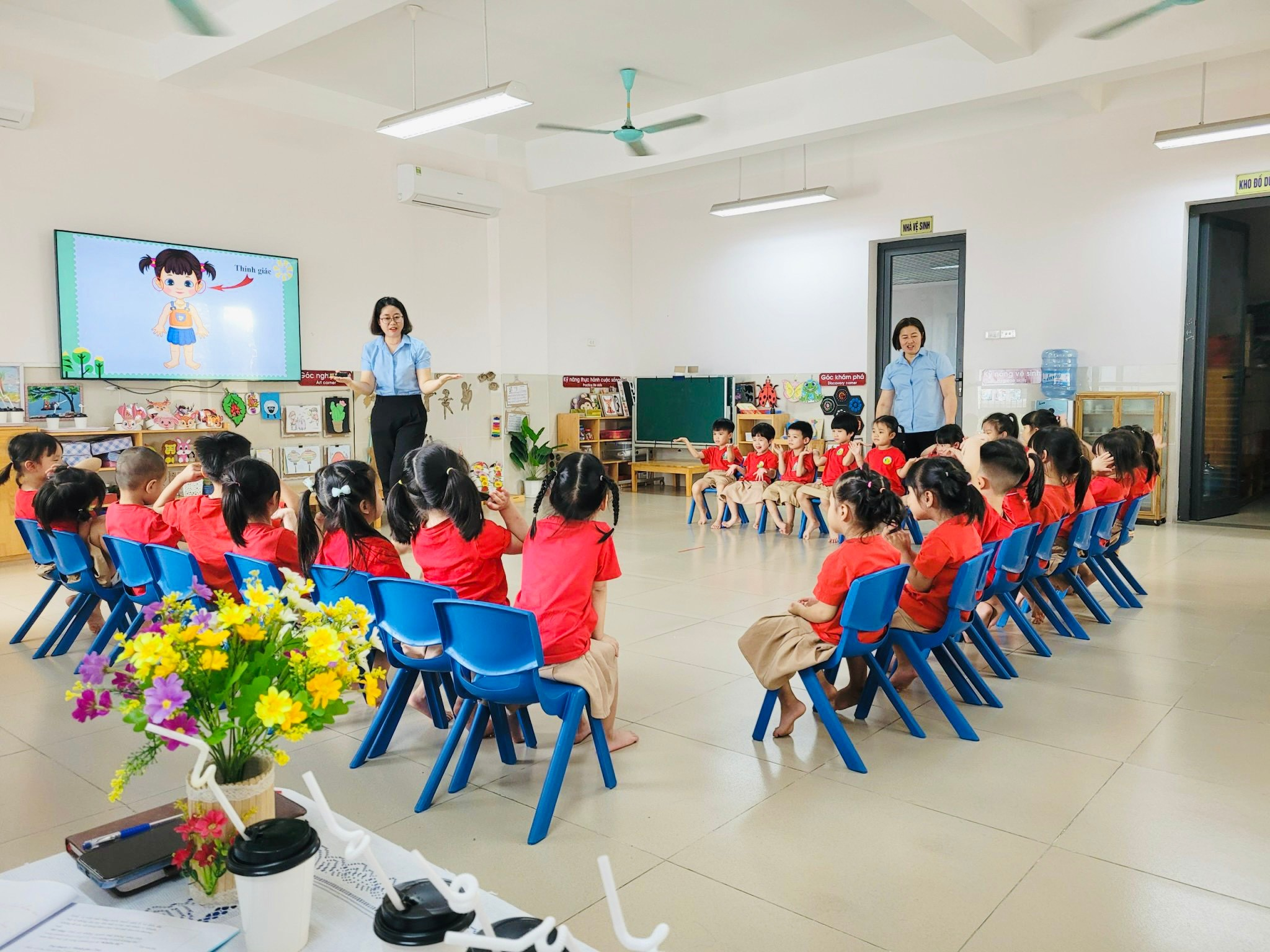 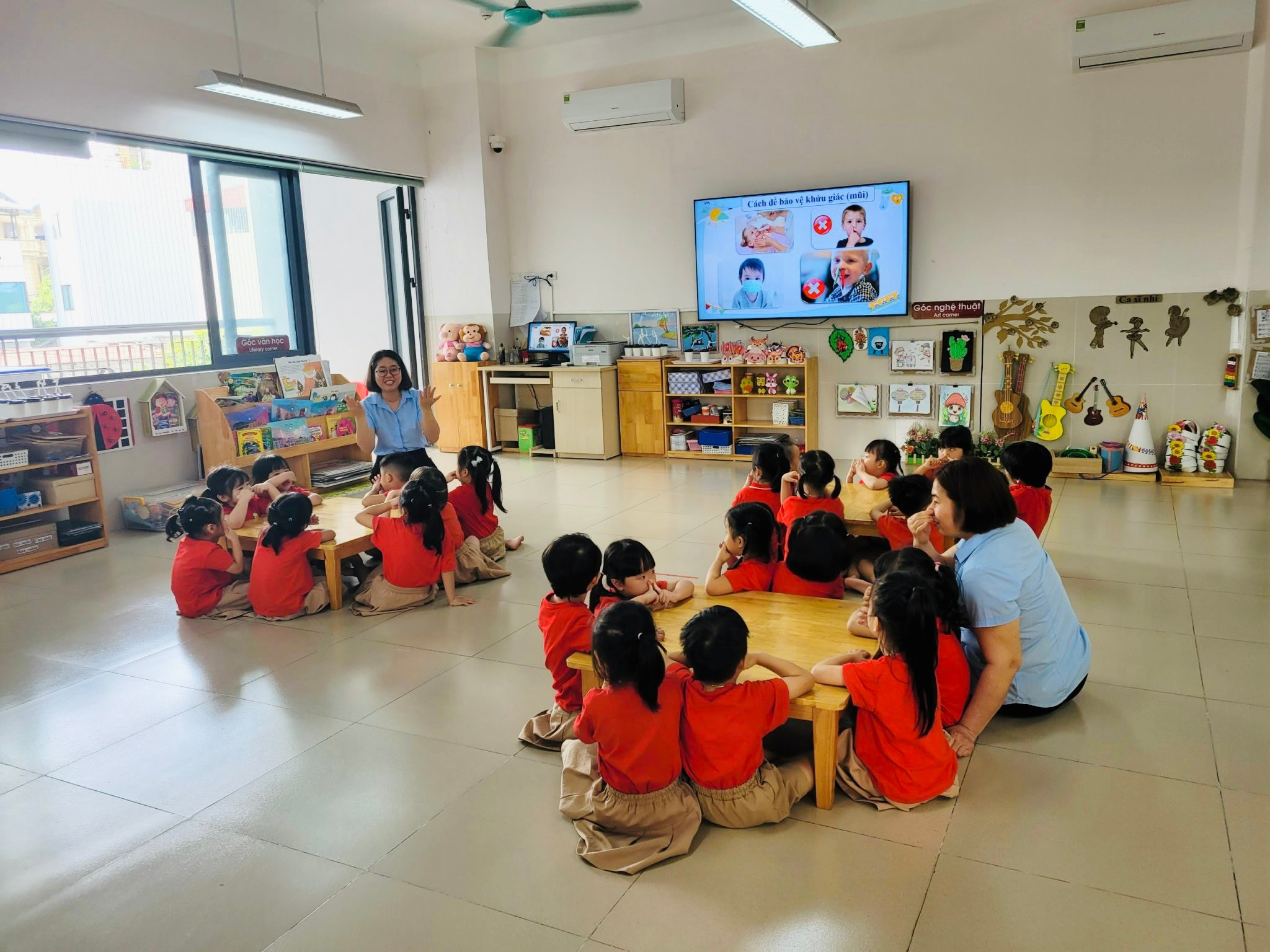 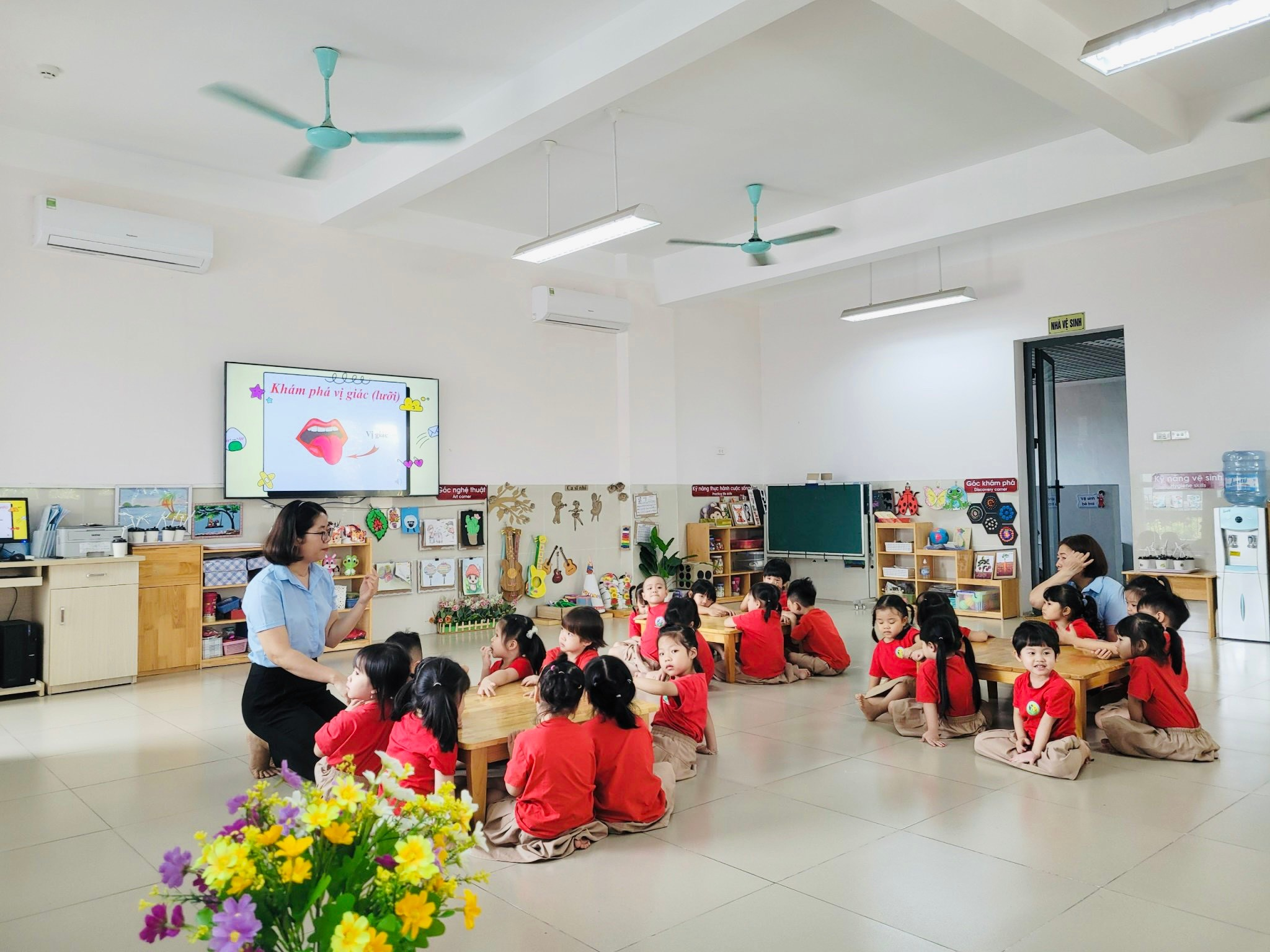 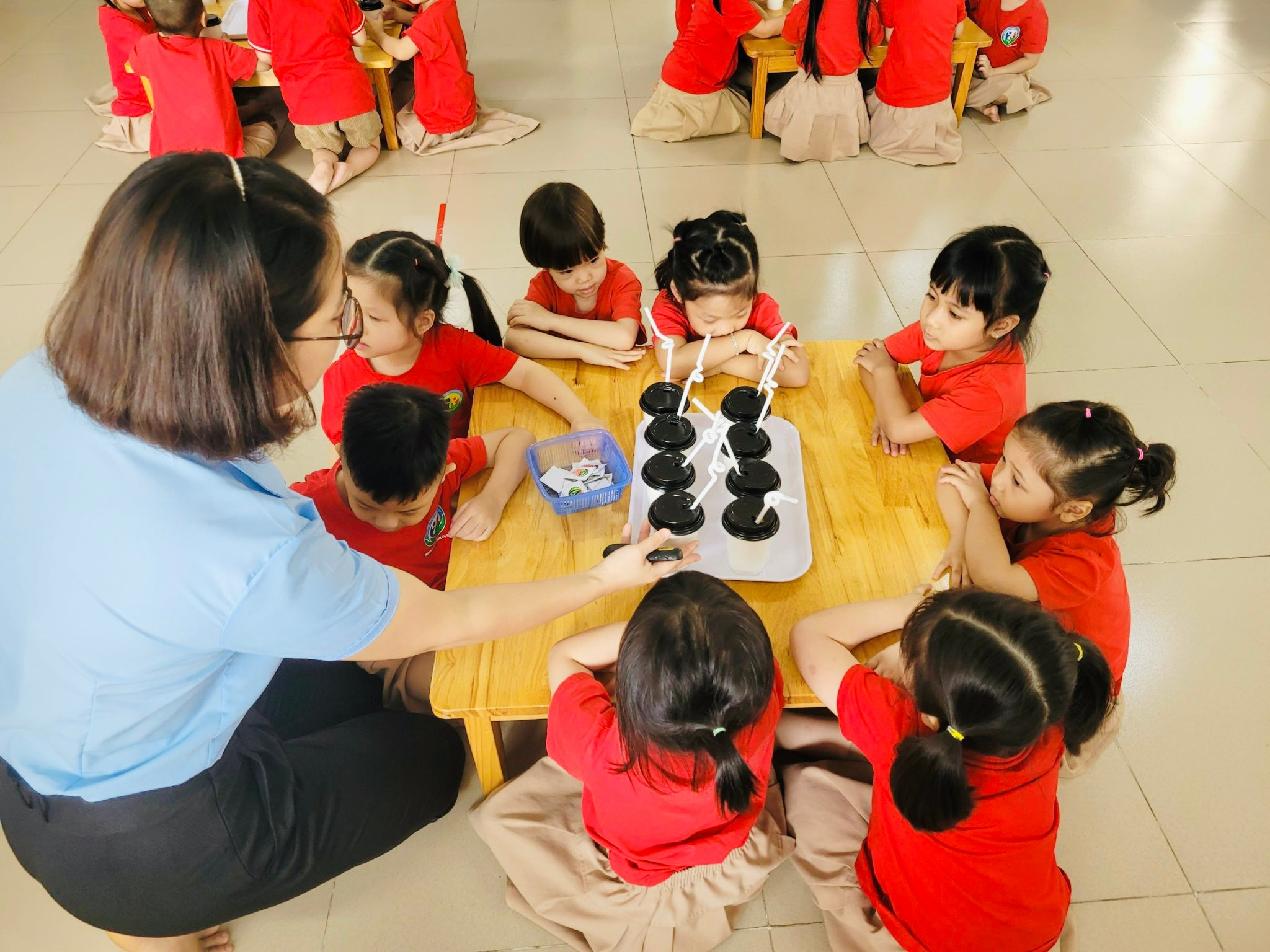 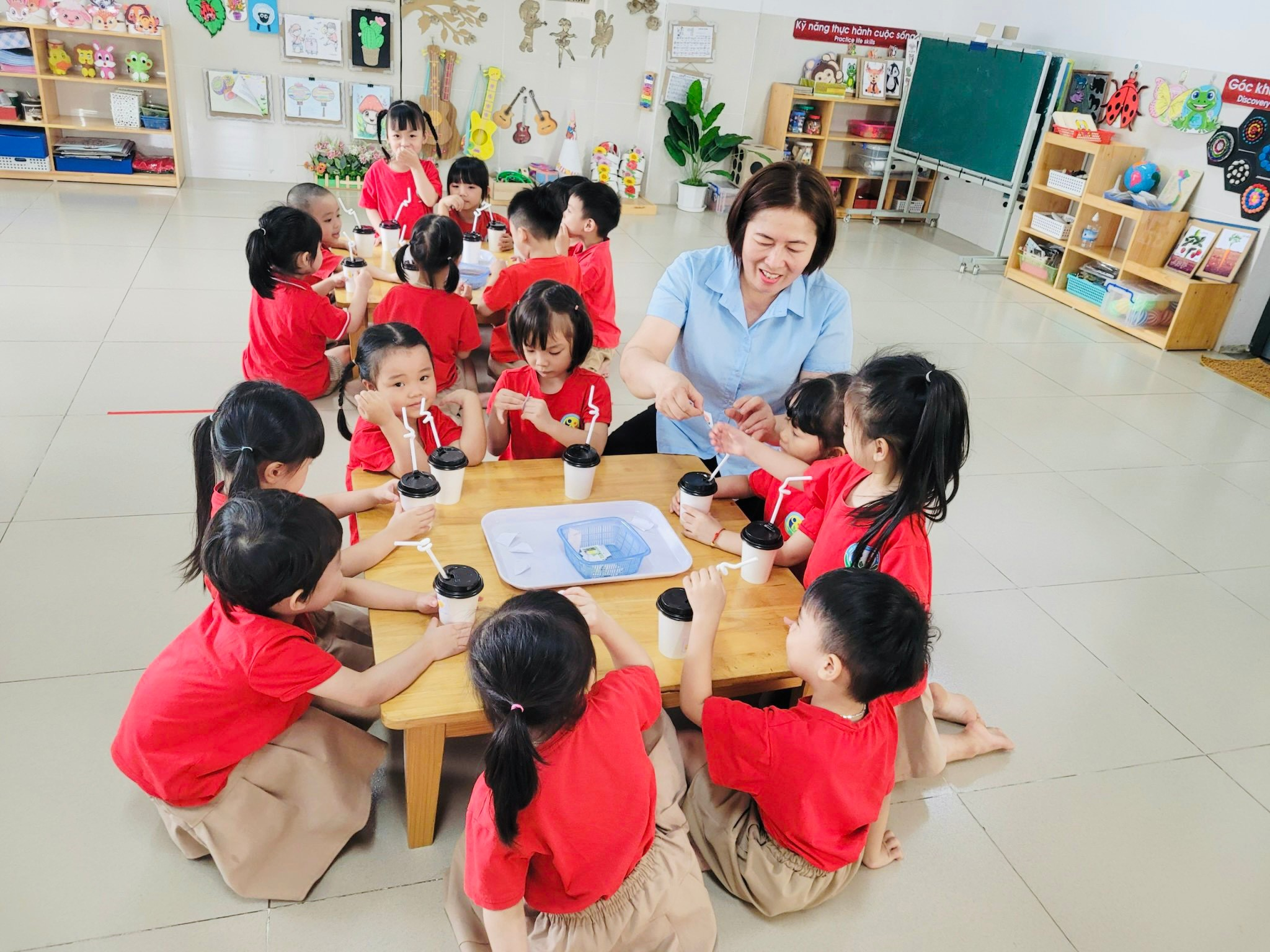 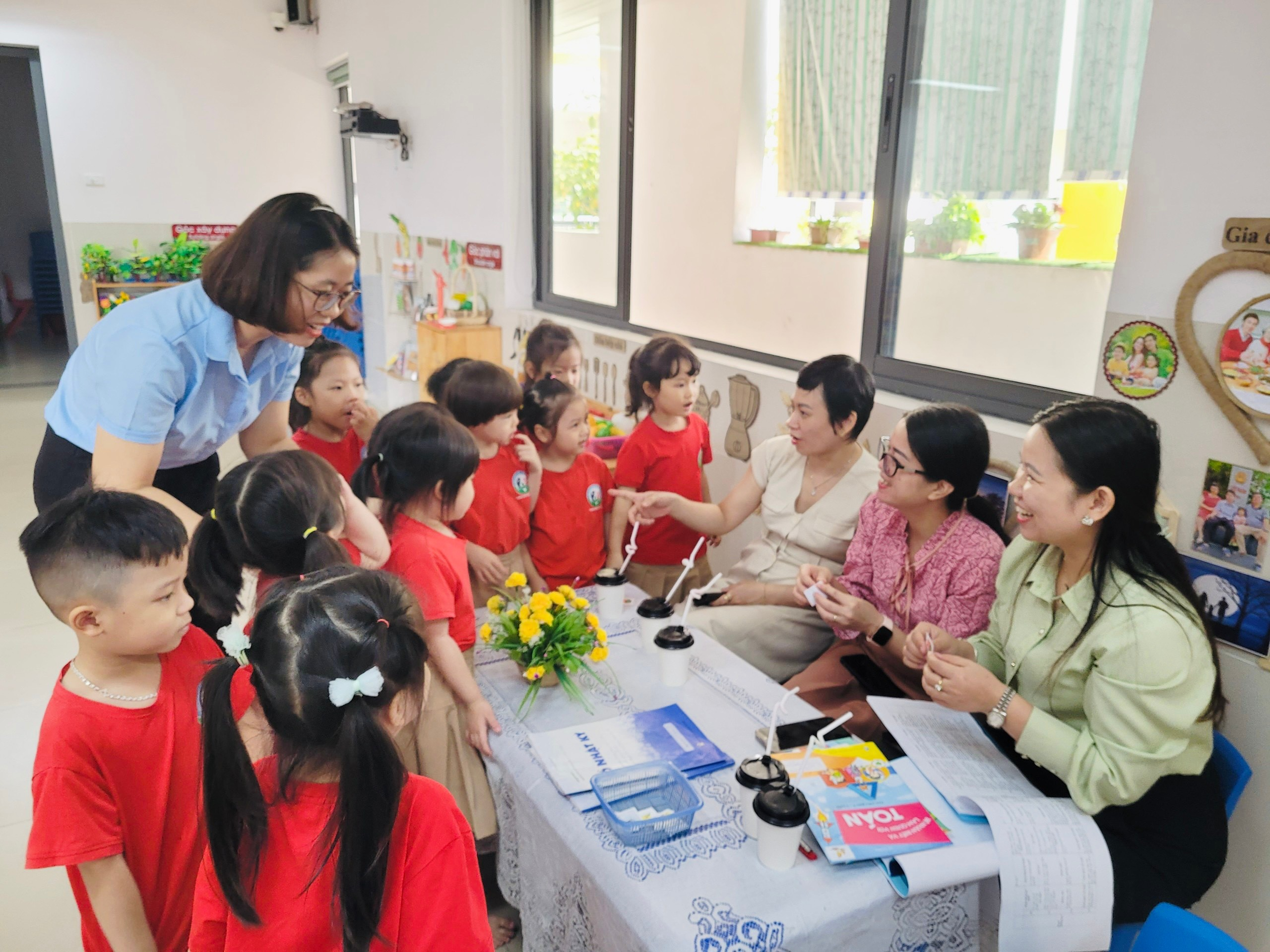 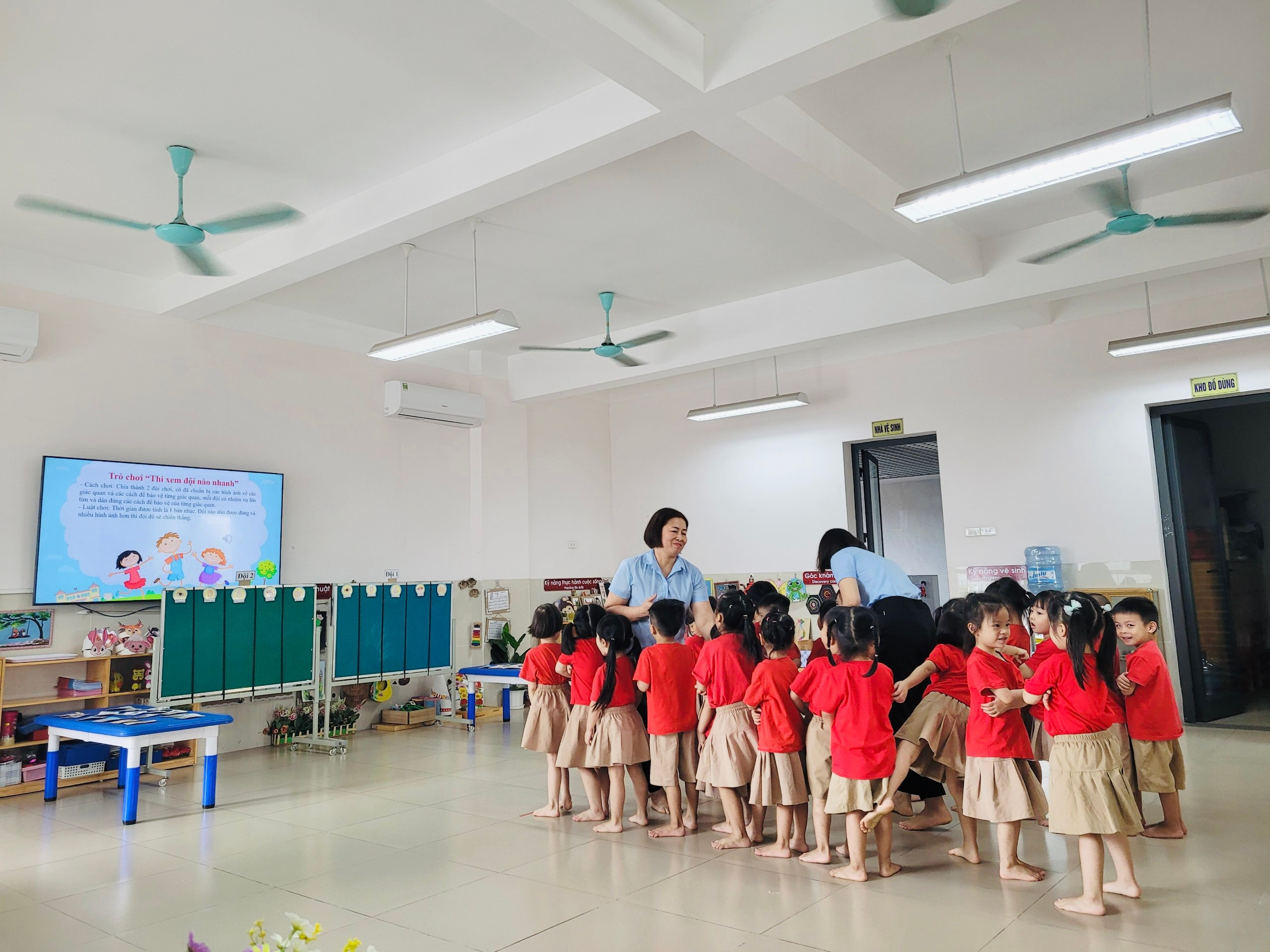 